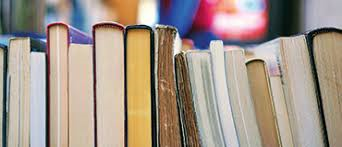 Liste des livres Book’in GreEn- ER du 25 Avril.Confessions d’une cleptomane. Florence NoivilleGuide de survie en milieu hostile. Shane KuhnIls étaient 10. Agatha ChristieJe ne suis pas coupable. Agatha ChristieMoi qui n’ai pas connu les hommes. Jacqueline HarpmanC’est le cœur qui lâche en dernier. Margaret AtwoodJane Eyre. Charlotte BrontëLe cri du Kalahari. Mark et Delia OwensLa différence invisible. Mademoiselle Caroline. Julie Dachez Ce que nous sommes. ZepProchaine rencontre le Mardi 16 Mai à 12h30.Liste des livres du 15 Mars•	Paresse pour tous. Hadrien Klemp•	Une chambre à soi.  Virginia Wolf•	Martin Eden. Jack London•	Les refuges.  Jérôme Loubry•	Sur ma peau. Gillian Flynn•	Une vie. Guy de Maupassant•	Le Horla. Guy de Maupassant•	Simetierre. Stephen King•	Le dernier lapon. Olivier Truc•	La face nord du cœur. Dolores Redondo•	Le magicien d’Auschwitz. J R Dos Santos•	Le manuscrit de Birkenau. J R Dos Santos•	Si c’est un homme. Primo Lévi•	Et tu n’es pas revenu. Marceline Loridan•	La carte postale. Anne Berest•	Voyage au bout de la nuit . Louis Ferdinand Céline•	Les seigneurs de la terre. Fabien Rodhain •	Tu mourras moins bête. Tome 1. Marion Montaigne•	Hygiène de l’assassin. Amélie Nothomb•	Métaphysique des tubes. Amélie Nothomb•	L’hypnotiseur. Lars Kepler